Biology Bellwork 3/18 and 3/21							Name___________________Use the following data to construct a graph that depicts the effect of temperature on this population of sunfish.  Make sure to label each axis and plot the data correctly.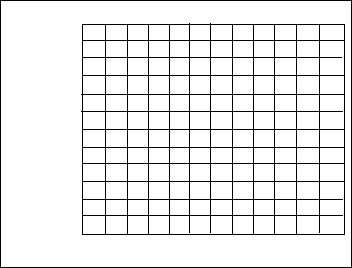 On the reverse side, explain your conclusion of the effect of temperature on the population of sunfish based on your graph and data AND include one inference that would help explain your conclusion:Biology Bellwork 3/18 and 3/21							Name___________________Use the following data to construct a graph that depicts the effect of temperature on this population of sunfish.  Make sure to label each axis and plot the data correctly.On the reverse side, explain your conclusion of the effect of temperature on the population of sunfish based on your graph and data AND include one inference that would help explain your conclusion:TemperatureNumber of Sunfish1552010252030403555405245485041TemperatureNumber of Sunfish1552010252030403555405245485041